                                                                                                                               Załącznik do zarządzenia Nr 357/2024/PPREZYDENTA MIASTA POZNANIA                                                                                   z dnia 28.03.2024 r.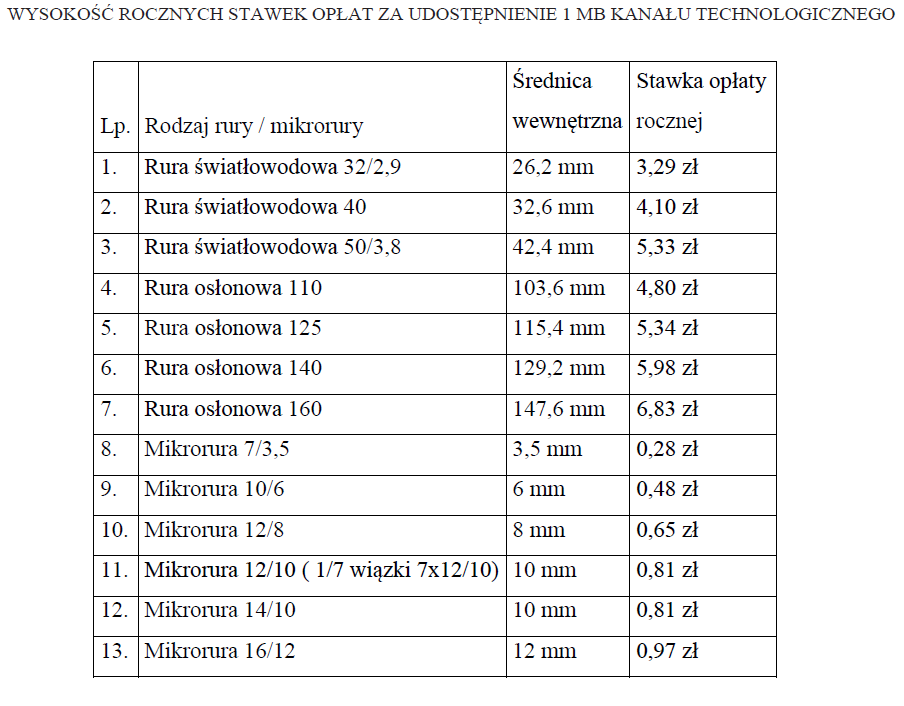 